                  Lesson 12: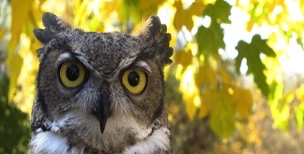  	        A Confident Expectation: A Lesson on HopeInstructions:Get into 3 groups.Read through the verses and write down what each verse says about hope.Come back together as a group, read through some of the verses out loud, and share the lessons you learned with everyone.Hope means a “confident expectation, trust.”The word “expectation” is used in quite a few of these passages.Also, we’ve also included a few passages from Ecclesiastes, where Solomon reflects on his life with wisdom. He certainly knew what it meant to have met and unmet life expectations!Group 1Proverbs 11:7 																								Proverbs 10:28 																								Proverbs 23:17-18 																							Ecclesiastes 8:14-15 																							Group 2Proverbs 11:23 																								Proverbs 24:13-14																							Proverbs 29:20 																							Ecclesiastes 9:4 																							Group 3Proverbs 13:12 																								Proverbs 13:19 																								Proverbs 19:18																								Ecclesiastes 8:12-13 																							Discussion QuestionsWhat are some characteristics of hope? 																																														What are some wise and unwise things to place our hope in? 																																											Are there any other passages of Scripture that you can think of that talk about hope? (Isa. 40:31; Rom. 15:13; 2 Cor. 1:3-7; Rom. 5:1-5, etc.)																																												What are some Godly ways to experience hope? 																																													What are some ways you can share God’s hope with others? 																																											Prayer Scripture:	That they might set their ﻿hope in God,And not forget the works of God, But ﻿keep his commandments:		Psalm 78:7Single Focus/Cross Impact Requests:Cross ImpactOur members church-connectedness and growth in the summer timePreparations for Next FallSingle FocusCollege Students coming homeIntegrating High School SeniorsUpcoming events (Welcome Home, MSC, etc.)Purdue Cross Impact Effort12 total students over 10 meetingsChartering nowSpecific Requests:Dornbirers’ dad with radiation and eating problems.Ryon’s dad with medical difficultiesJohn Barfield in LebanonJack and Kendall Elms in military training/serviceHenry’s unsaved friend Jeff